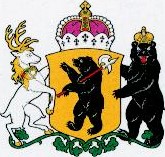 ГУБЕРНАТОР ЯРОСЛАВСКОЙ ОБЛАСТИУКАЗот 24 03 2020 № 63г. ЯрославльО внесении изменений в указ Губернатора области от 18.03.2020 № 47ПОСТАНОВЛЯЮ: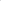 Внести в указ Губернатора области от 18.03 2020 № 47 «О мерах по предупреждению завоза на территорию Ярославской области новой коронавирусной инфекции и ее распространения» следующие изменения:1.1. Пункт 1 изложить в следующей редакции:«1. Временно приостановить на территории Ярославской области: проведение массовых мероприятий с числом участников более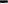 50 человек одновременно в местах их проведения;  проведение досуговых, развлекательных, зрелищных, культурных, физкультурных, спортивных, выставочных, просветительских, рекламных и иных подобных мероприятий с очным присутствием граждан, а также оказание соответствующих услуг, в том числе в парках культуры и отдыха, торгово-развлекательных центрах, на аттракционах и в иных местах массового посещения граждан, с 28 марта по 05 апреля включительно;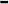 посещение гражданами зданий, строений, сооружений (помещений в них), предназначенных преимущественно для проведения указанных мероприятий (оказания услуг), в том числе ночных клубов (дискотек) и иных аналогичных объектов, кинотеатров (кинозалов), детских игровых комнат и детских развлекательных центров, иных развлекательных и досуговых заведений, с 28 марта по 05 апреля включительно;  предоставление государственных и иных услуг в помещениях многофункциональных центров предоставления государственных услуг, за исключением услуг, предоставление которых может осуществляться исключительно в помещениях указанных центров, при условии обеспечения предварительной записи граждан, с 28 марта по 05 апреля включительно;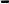 деятельность ресторанов и кафе с полным ресторанным обслуживанием, кафетериев, ресторанов быстрого питания и 2самообслуживания и других предприятий общественного питания, предполагающих услуги по предоставлению продуктов питания и напитков, готовых к употреблению непосредственно на месте, за исключением деятельности, связанной с приготовлением продуктов питания и напитков навынос и с доставкой продуктов питания и напитков, с 28 марта по 05 апреля включительно;предоставление услуг, в том числе косметических, парикмахерскими и салонами красоты с 28 марта по 05 апреля включительно.».12. После пункта 8 дополнить пунктами следующего содержания:«8 1 . Обязать граждан в возрасте старше 65 лет соблюдать режим самоизоляции в период с 27 марта по 14 апреля.Режим самоизоляции может не применяться к руководителям и сотрудникам предприятий, организаций, учреждений и органов власти, чье нахождение на работе является критически важным для обеспечения их функционирования, работникам здравоохранения.8 2 . Департаменту труда и социальной поддержки населения Ярославской области совместно с департаментом здравоохранения и фармации Ярославской области обеспечить в период самоизоляции гражданам, указанным в пункте 8 1 , доставку лекарственных препаратов, обеспечение которыми осуществляется по рецептам врачей бесплатно либо по льготным ценам, медицинских изделий, обеспечение которыми по рецептам врачей осуществляется бесплатно.83. Рекомендовать организациям, представляющим жилищнокоммунальные услуги, и организациям, предоставляющим услуги связи:обеспечить неприменение в указанный период мер ответственности за несвоевременное исполнение гражданами, обязанными соблюдать режим самоизоляции в соответствии с пунктом 8 , обязательств по оплате жилого помещения, коммунальных услуг и услуг связи, а также обеспечить продолжение предоставления соответствующих услуг в указанный период;не учитывать наличие задолженности по внесению платы за жилое помещение и предоставление коммунальных услуг в указанный период при принятии решения о предоставлении (при предоставлении) субсидий наоплату жилого помещения и коммунальных услуг.8 4 . Департаменту образования Ярославской области обеспечить выдачу продуктовых наборов обучающимся, имеющим право на обеспечениебесплатным питанием.».2. Контроль за исполнением настоящего указа оставляю за собой. З. Указ вступает в силу с момента подписания.Губернатор области		ДАО. Миронов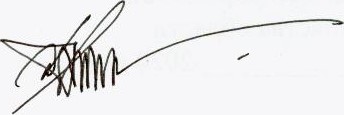 